		    IL   SINDACO RENDE NOTO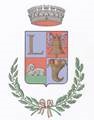          L’ufficio tributi sarà operativo dalle ore 09,00 fino alle 12,00 nei seguenti giorni:13 giugno202404 luglio 2024. F.to Il Sindaco Avv. Luche Alessandro